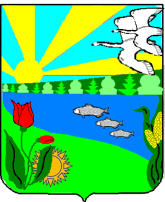 Волгоградская область             Песковатское сельское поселение Городищенского муниципального района   Х.Песковатка Городищенского муниципального района Волгоградской области  тел. (268) 4-11-17                                                                                                                                                                                                              П О С Т А Н О В Л Е Н И Е От «  30  »    октября   2013 г.                                                           №  93« О создании  комиссия по профилактике терроризма и экстремизма, минимизации и (или) ликвидации последствий проявлений терроризма и экстремизма на территории Песковатского сельского поселения Городищенского муниципального района Волгоградской области.»        В соответствии с Федеральными законами от 06.10.2003 № 131-ФЗ «Об общих принципах организации местного самоуправления в Российской Федерации», от 06.03.2006 № 35-ФЗ «О противодействии терроризму», от 25.07.2002 № 114-ФЗ «О противодействии экстремистской деятельности», Указом Президента Российской Федерации от 15.02.2006 № 116 «О мерах по противодействию терроризму», Уставом Песковатского сельского поселения Городищенского муниципального района Волгоградской области:                                                  ПОСТАНОВЛЯЮ:                 Утвердить комиссию по профилактике терроризма и экстремизма, минимизации и (или) ликвидации последствий проявлений терроризма и экстремизма на территории Песковатского сельского поселения в следующем составе:1.Председатель комиссии: Глава администрацииПесковатского сельского поселения     -                                                                  Г.С.Мумбаев.2.Секретарь комиссии:Специалист администрации по общим вопросам и кадровой политике  -           Л.Ф.Митина.3.Члены комиссии:Специалист администрации по юридическим вопросам и молодежной политике    -                       О.П.Незгуренко                                                              Специалист администрации по финансам и налогам -      Е.В.Печорина                                    Инспектор ВУС -           И.В.Крымцева.                                                                                            Председатель ТОС «Песковатский»   -       Н.В.Свинарчук                                                         Участковый       -                            М.А.Попов.                                    Глава Песковатскогосельского поселения                                                                                                 Г.С.Мумбаев.